אירועי י"ז בתמוז ו - ט' באב ומיעוט בשמחה משנכנס חודש אבחֲמִשָּׁה דְבָרִים אֵרְעוּ אֶת אֲבוֹתֵינוּ בְּשִׁבְעָה עָשָׂר בְּתַמּוּז,
וַחֲמִשָּׁה בְּתִשְׁעָה בְּאָב.
בְּשִׁבְעָה עָשָׂר בְּתַמּוּז:
נִשְׁתַּבְּרוּ הַלּוּחוֹת,
וּבָטַל הַתָּמִיד,
וְהָבְקָעָה הָעִיר,
וְשָׂרַף אַפָּסְטְמוֹס אֶת הַתּוֹרָה,
וְהֶעֱמִיד צֶלֶם בַּהֵיכָל.
בְּתִשְׁעָה בְּאָב:
נִגְזַר עַל אֲבוֹתֵינוּ שֶׁלֹּא יִכָּנְסוּ לָאָרֶץ,
וְחָרַב הַבַּיִת בָּרִאשׁוֹנָה,וּבַשְּׁנִיָּה,
וְנִלְכְּדָה בֶּתֵּר,
וְנֶחְרְשָׁה הָעִיר.מִשֶּׁנִּכְנַס אָב מְמַעֲטִין בְּשִׂמְחָה.משימה 1"חֲמִשָּׁה דְבָרִים אֵרְעוּ אֶת אֲבוֹתֵינוּ בְּשִׁבְעָה עָשָׂר בְּתַמּוּז, וַחֲמִשָּׁה בְּתִשְׁעָה בְּאָב"במשנה כתוב "וחמישה בתשעה באב". משפט זה הוא משפט מקוצר. התבוננו במשפט שלפניו וכתבו ארבע מילים נוספות בלשון המשנה שיסבירו אותו: "וחמישה  _________   _________   _________   _________  בתשעה באב".מבנההשלימו את הכותרת של המשנה בתרשים וכן את האירועים שאירעו בכל יום.השתמשו בלשון המשנה.י"ז בתמוזמשה רבנו עלה להר סיני ביום מתן תורה בתאריך ו' בסיון.משימה 2כמה זמן משה היה בהר? עשו חשבון וכתבו באיזה חודש משה ירד ומה התאריך בחודש (עיינו בחומש שמות  כד, יח)._______________________________________________________________הקב"ה אמר למשה רבנו ברדתו מההר כי העם עשה עגל. מה עשה משה כאשר ראה את העגל? כתבו ארבע מילים מהפסוק בהם מסופר מה עשה משה (עיינו בחומש שמות לב, יט)._______________________________________________________________משימה 3סמנו את המשפט הנכון:קורבן התמיד הוקרב רק בשעת המצור על ירושלים.קורבן התמיד הוקרב רק בסיום העבודה במקדש.קורבן התמיד הוקרב בכל יום - בבוקר ובערב.קורבן התמיד הוקרב בכל יום בפתיחת עבודת המקדש בלבד.משימה 4התאימו בין הדברים בטור הימני לפעולות בטור השמאלי.משימה 5עיינו בחומש במדבר יד, לד וכתבו: מדוע נגזר על אבותינו שלא ייכנסו לארץ דווקא במשך ארבעים שנה ולא מספר שנים אחר?_______________________________________________________________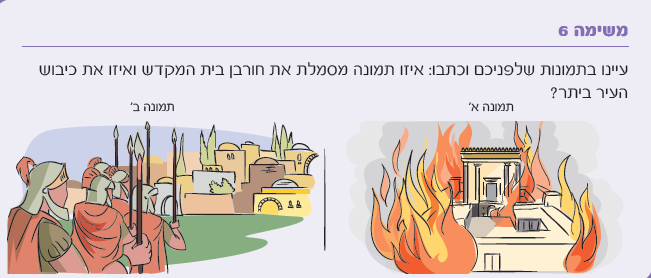 משימה 7מדוע הרומאים חרשו את ירושלים? מה החרישה באה לסמל?_______________________________________________________________משימה 8עיינו בכל מה שלמדנו במשנה זו וכתבו: אלו אירועים היו בתקופת המדבר לאחר יציאת מצרים, איזה אירוע היה בתקופת בית ראשון, ואילו אירועים היו בתקופת בית שני? משימה 9מה ההסבר לכך שצום תשעה באב חמור יותר מאשר הצומות?_______________________________________________________________משימת סיכום:מי אנחנו, מה קרה לנו ובאיזה תאריך?אני משהו טמא שנקרא גם "עבודת אלילים",או במילים אחרות – ברבים אני "פסלים". ___________________________אני קרבן שהוקרב פעמיים ביום במקדש – בתחילת יום העבודה ועם סיומו – כל יום מחדש. _______________________אני עיר קדושה שהושמה במצורלאט לאט נגמר האוכל והמים והאנשים בי חוו מחסור. ___________________בעקבות חטא המרגלים נגזרו על עם-ישראל שנות נדודים וטיולים.____________________________אני קדושה ומדריכה איך לחיות נכוןמי שקורא בי – לומד המון! ______________________________________אני מרכז החיים של העולםלצערי היום אינני קיים. ________________________________________אני עיר גדולה שנכבשהועיר נוספת שנחרשה. __________________________________________אותנו בהר סיני משה קיבל,ורצה להעביר דרכנו את התורה לעם-ישראל. __________________________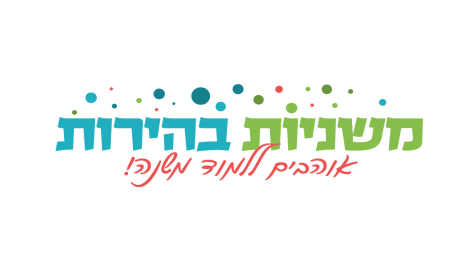 ככבְּשִׁבְעָה עָשָׂר בְּתַמּוּז:בְּתִשְׁעָה בְּאָב:1.1.2.2.3.3.4.4.5.5.חומהנשרפהתורהחולל על ידי פסלהיכלנפרצהאירועים בתקופת המדבראירוע בתקופת בית ראשוןאירועים בתקופת בית שני